								Ai genitori e ai docenti di scuola dell’infanziaCOMUNICATO N. 13: Ingresso posticipato mercoledì 28 settembreSi comunica che, per consentire il riordino delle sezioni sede di seggi elettorali l’ingresso degli alunni verrà posticipato di 1 ora rispetto all’orario consueto.I docenti saranno in servizio al consueto orario per procedere alla suddetta sistemazione delle sezione. 								IL DIRIGENTE SCOLASTICO				     				    Dott.ssa Elga Maria Grazia SchembriFirma autografa sostituita a mezzo stampa               Ai sensi art.3 comma 2 D.lgs 39/93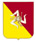 I.C. “V. BRANCATI”                              Ministero     dell’Istruzione                          REGIONE SICILIANAIstituto Comprensivo Statale “V. Brancati”Viale S.Teodoro n.2 -  95121 CATANIA - Tel 095/457478C.F. 80014150876 -  Cod. Meccan. CTIC886005E-mail:ctic886005@istruzione.it/Pec. ctic886005@pec.istruzione.it